Visual Summary British Imperialism in India	Directions: Carefully examine each of the pictures/cartoon.  Each of the images conveys a part of the history of British imperialism in India.  Cut each picture out and arrange them so that they tell the story.  Glue the picture in place.  Write a 1-2 sentence explanation below each picture that explains the picture (what does it represent?) and the reason it belongs in the order in which you placed it.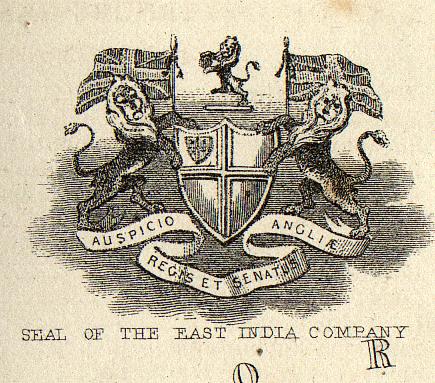 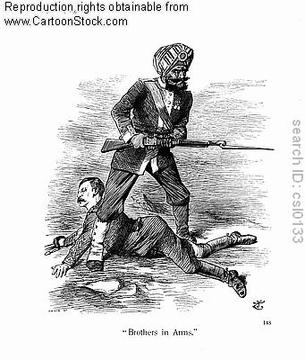 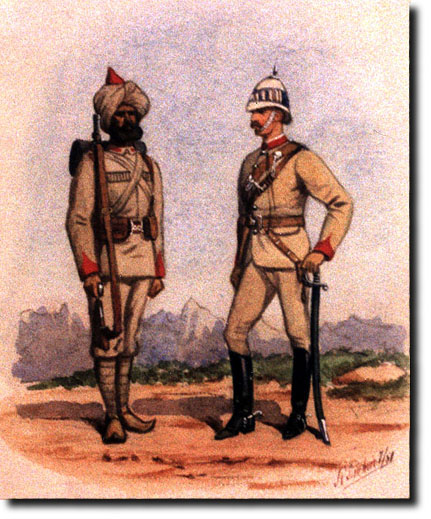 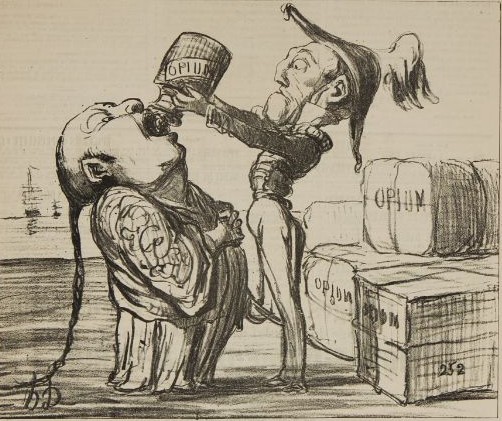 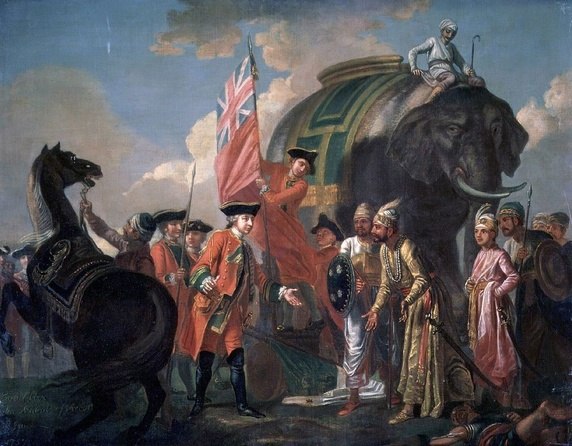 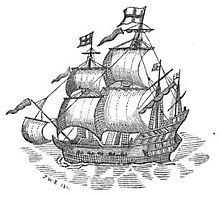 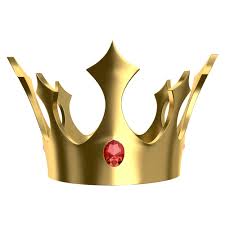 India: The Jewel in the Crown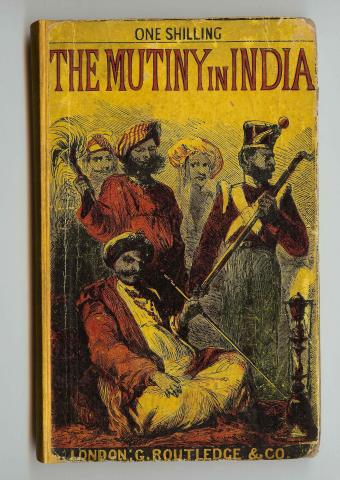 